СТИХОТВОРЕНИЕ «ВСЕ НА ВЫБОРЫ»Автор Тиунов Анатолий, учащийся МБОУ «Арсентьевская СОШ»Велика Россия наша! Замечательный народ! 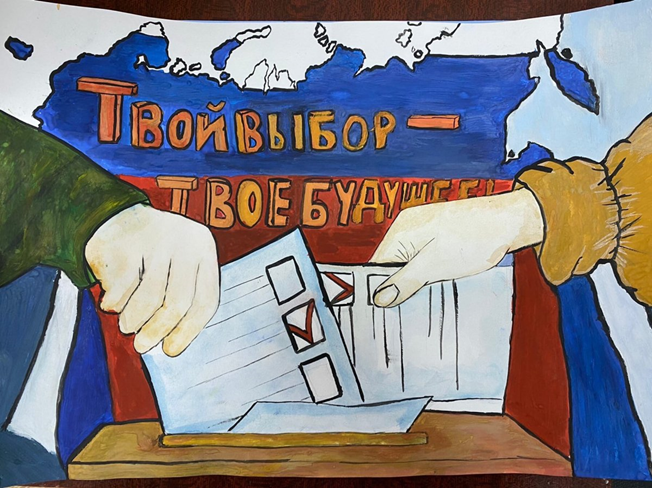 Кто за Родину родеет –Тот на выборы придет!Ведь от нас самих зависитКак страною управлять,Кто возьмет державу в руки,Чтобы падать ей не дать!День назначат изначально,Чтобы каждый точно смогВыполнить свой долг гражданский,Чтобы был и толк и прок!Я пока, что еще малыйИ не скоро подрасту,Но к участку вместе с мамойОбязательно приду!Знаю я, что важен голосКаждого кто лет достиг,Ведь в свои года уже яКак попало не привык!Будущее всей РоссииВ сердце каждого из насЧтобы жизнь была прекраснойГолосуй товарищ наш! 